DARTINSMLOUVA O DÍLO č. SS192211/01o poskytování servisu zdravotnické techniky dle ustanovení § 2586 a násl. zákona č. 89/2012 Sb.,
občanského zákoníku, ve znění pozdějších předpisů, (dále jen „Smlouva“):uzavřená mezi zdravotnickým zařízením / organizací:Krajská nemocnice T. Bati, a. s.Havlíčkovo nábřeží 600762 75 ZlínZapsáno: v obchodním rejstříku u Krajského soudu v Brně pod spisovou značkou č. B/4437Zastoupení: MUDr. Radomír Maráček, předseda představenstva  a Mgr. Lucie Štěpánková, MBA, členka představenstvaBankovní spojení: CSOB a.s. Číslo účtu:IČ:DIČ:dále jen objednatelem firmou:DARTIN spol. s r.o. Suchdolská 688252 62 HoroměřiceZapsáno: v obchodním rejstříku u Městského soudu v Praze pod spisovou značkou č. C / 2666Zastoupení: Lucie van Donselaarová, jednatelka společnostiBankovní spojení: Raiffeisenbank a.s., PrahaČíslo účtu:	xxxxxxxxxxxxxxxxBankovní spojení: MONETA Money Bank a.s., PrahaČíslo účtu:IČ:DIČ:dále jen zhotovitelem za následujících podmínek:I.PŘEDMĚT SMLOUVYPředmětem smlouvy je servis zdravotnických prostředků (dále i "přístroje") v sortimentu uvedeném v příloze č. 1. - nazvané “Seznam přístrojů”, která je nedílnou součástí této smlouvy, v souladu s § 64 - § 66 Zákona 268/2014 Sb. o zdravotnických prostředcích, ve znění pozdějších předpisů.II.ZPŮSOB PLNĚNÍ SMLOUVYPéče o zdravotnické přístoje bude zajišťována kvalifikovanými zaměstnanci zhotovitele v souladu s pokyny výrobce těmito uvedenými způsoby:provádění periodické údržby - bezpečnostně technických kontrol (dále jen "BTK")provádění záručních opravprovádění pozáručních opravBTK představuje vykonání předepsané kompletní funkční kontroly přístroje a nastavení pracovních režimů pomocí měřící techniky, potřebného nářadí a přípravků, dále též vyčištění uživatelsky nepřístupných částí, tak jak je stanoveno výrobcem v servisních podkladech.Opravou přístroje se rozumí uvedení přístroje do správného technického stavu bez nebo s použitím náhradních dílů přímo na pracovišti, kde je přístroj umístěn, v prostorách tomu vyčleněných ve zdravotnickém zařízení nebo u zhotovitele, pokud si to vyžaduje druh opravy.V případě BTK vypracuje zhotovitel protokol o kontrole a celkový výsledek s rozhodnutím o dalším bezpečném provozování přístroje. V případě instruktáže uživatele provede zástupce zhotovitele záznam o provedené instruktáži a jejím rozsahu. Oba doklady jsou vždy v jednom výtisku určené objednateli.III.PODMÍNKY K ZAJIŠTĚNÍ PLNĚNÍ SMLOUVYObjednatel se zavazuje umožnit zhotoviteli a jeho zaměstnancům v předepsaných intervalech přístup ke zdravotnickým prostředkům a vytvořit podmínky pro řádné provedení servisních činností v místě provozu přístroje. Servisním vozidlům zhotovitele bude umožněn vjezd a parkování v areálu nemocnice. V případě složitějšího servisu se objednatel zavazuje spolupracovat při převozu zařízení do sídla servisu zhotovitele. Při plnění smlouvy se zhotovitel zavazuje respektovat plynulost provozu a poskytování zdravotních služeb u objednatele.Objednatel se zavazuje předávané zdravotnické prostředky určené k opravě či BTK před předáním k vlastnímu zásahu řádně vyčistit a dezinfikovat, dle platných interních nařízení zdravotnického zařízení a návodu k obsluze.IV.TERMÍN PLNĚNÍBTK se vykonávají v intervalu, který udává výrobce přístroje. Periodicita kontrol je upřesněna v příloze č. 1. Kde není uvedeno jinak, je tato dvakrát ročně. Stanovení konkrétního termínu BTK sjedná zhotovitel s pověřeným pracovníkem zadavatele, a to jmenovitě:s panem xxxxxxxxxxxx, tel. xxxxxxxxxxxx, e-mail: xxxxxxxxxxxxxxa paní xxxxxxxxxxx, tel. xxxxxxxxxxx, e-mail: xxxxxxxxxxxxxxK rukám pověřeného pracovníka se také zasílá protokol o BTK určený pro vlastní evidenci zařízení, a to přiložený k odpovídajícímu daňovému dokladu spolu s montážním listem.Jednotlivé servisní požadavky a jejich konkretizaci nahlašuje objednatel okamžitě po jejich zjištění písemně, elektronickou poštou, faxem nebo telefonicky na adresu zhotovitele:DARTIN spol. s r. o.	TeL/fax: 261 216 076, 241 470 361Suchdolská 688	E-mail: servis@dartin.cz252 62 HoroměřiceObjednatel se zavazuje specifikovat závadu co nejpřesněji, a tím napomoci zkrácení termínu servisu na minimum. Zhotovitel se zavazuje reagovat na oznámení o servisní události maximálně do 24 hodin. Nástup na servis přístroje je maximálně do tří pracovních dnů. pokud není dohodnuto se zodpovědným pracovníkem jinak.V.ZÁRUKAZhotovitel poskytuje na práce jím vykonané záruku v rozsahu 6 měsíců a to včetně náhradních dílů potřebných k servisu přístroje.Záruka se nevztahuje na vady vzniklé:□ □mechanickým poškozením (například pádem přístroje, nadměrným tlakem na přístroj apod.); □ □použitím nevhodných, popřípadě výrobcem pro tento typ nedoporučovaných akumulátorů, baterií a zdrojů nebo příslušenství;□ □používáním výrobku v rozporu s Návodem k obsluze; □ □ neodbornou manipulací popřípadě zásahem do přístroje nepovolanou osobou nebo neautorizovaným servisem;□ □poškozením stykem s přírodními živly (například stykem s vodou, ohněm, žárem apod.), znečištěním a poškozením v důsledku živelných či lokálních jevů (např. bouřky, přepětí v síti apod.);DARTiN□ □běžným opotřebením u výrobků omezené životnosti, jako jsou např. gumová těsnění, sondy a akumulátory - na tyto komponenty se vztahuje záruční lhůta 3 měsíce ode dne převzetí zboží kupujícím.VI.VYSTAVENÍ DAŇOVÉHO DOKLADU A PLATBADaňový doklad za BTK obsahuje základní poplatek (nahrazuje cestovní náklady), který je účtován za každý započatý pracovní den servisního technika, poplatek(y) za práci vykonanou podle ceníku (přílohy č. 2 a 3) a eventuálně cenu za použitý materiál.Daňový doklad za opravu obsahuje základní poplatek (nahrazuje cestovní náklady), který je účtován za každý započatý pracovní den servisního technika, hodinovou sazbu za práci mimo BTK (přílohy č. 2 a 3) a eventuálně cenu za použitý materiál.Vystavení daňového dokladu se provádí vždy po provedení a ukončení servisního zásahu a po podpisu montážního listu ze strany objednatele. V případě, že objednatel bez vážného důvodu odmítne montážní list podepsat, má se za to, že činnosti uvedené v odst. ad 1. a ad 2. tohoto článku byly provedeny a ukončeny okamžikem odmítnutí podpisu montážního listu ze strany objednatele.K cenám se připočítává daň z přidané hodnoty ve smyslu platných daňových předpisů.Objednatel se zavazuje bezodkladně zhotoviteli zaplatit daňový doklad za práci, použité náhradní díly a spotřební materiál, v termínu splatnosti uvedeném na daňovém dokladu (30 dní od data vystavení).případě nedodržení termínu splatnosti daňového dokladu je zhotovitel oprávněn účtovat úrok z prodlení v zákonné výši.VII.PLATNOST SMLOUVYTato smlouva se uzavírá na dobu určitou s účinností od 1.2. 2020 do 31. 01. 2021.Smlouvu je možné ukončit dohodou obou stran nebo jednostrannou výpovědí bez uvedení důvodu s výpovědní lhůtou jeden měsíc, která začne běžet prvním dnem měsíce následujícím po doručení výpovědiVIII.ZÁVĚREČNÁ USTANOVENÍpřípadě dodávky nového přístroje firmou DARTIN, spol. s r.o. se seznam přístrojů (příloha č.l) automaticky rozšiřuje o tento přístroj.Objednatel se zavazuje obratem nahlásit zhotoviteli vyřazení přístroje uvedeného na seznamu přístrojů z provozu, aby seznam mohl být aktualizován.Obě strany se zavazují dodržovat Nařízení Evropského parlamentu č. 2016/679 o ochraně fyzických osob v souvislosti se zpracováním osobních údajů (GDPR), pokud se s takovými údaji při plnění předmětu této smlouvy setkají.Tato smlouva je vyhotovena v českém jazyce ve dvou exemplářích stejné platnosti a závaznosti.Každá ze smluvních stran si ponechá jeden výtisk.Tato smlouva plně nahrazuje předchozí smlouvu č. SS180211/OlNedílnou součástí smlouvy jsou Obecné nákupní podmínky objednatele - Příloha č. 4.Obě smluvní strany souhlasí s uveřejněním smlouvy v registru smluv dle zákona č. 340/2015 Sb. Uveřejnění zajistí objednatel.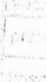 Přílohy SoD: Příloha Č. 1 - seznam přístrojů objednatelePříloha č. 2 - ceník za periodickou údržbu (BTK) a opravy platný pro dané období Příloha č. 3 - ceník za periodickou údržbu (BTK) a opravy platný pro dané období Příloha č. 4 - nákupní podmínky objednatele - zdrav, prostředkyPříloha č. 5 - ceník BTK/servisních kitůSMLOUVA O DÍLO č. SS192211/01Objednatel: Krajská nemocnice T. Bati, a. s. (737)SEZNAM PŘÍSTROJŮ	sir.1/3SMLOUVA O DÍLO č. SS192211/01Objednatel:	Krajská nemocnice T. Bati, a. s. (737)SEZNAM PŘÍSTROJŮSMLOUVA O DÍLO č. SS192211/01Objednatel:	Krajská nemocnice T. Bati, a. s. (737)SEZNAM PŘÍSTROJŮ	sir.3/3DARTIN spol. s r.o. Tel./fax: 261216076 Suchdolská 688	241470361252 62 Horoměřice	E-mail:servis@dartin.czVysvětlivky znaků: */ neznámý (nepřesný) údaj ** BTK v záruce zdarma # četnost BTK je stanovena výrobcem na jedenkrát ročněPŘÍLOHA Č. 2 KE SMLOUVĚ O DÍLO O POSKYTOVÁNÍ SERVISU ZDRAVOTNICKÉ TECHNIKYCeník prací za odbornou údržbuZákladní poplatek za výjezd: 1.931,00 KčCena hodinové práce servisního technika za práci mimo odbornou údžbu: 1.035,00 Kč (pro srovnání: hodinová cena bez uzavřené servisní smlouvy 1.150,00 Kč) Měření izolačních stavů (MIS): 390,00 KčCeny platné od 01.02.2019 do 31.01.2021 a nahrazují veškeré v minulosti vydané cenové přílohy.Zákazníci s uzavřenou smlouvou o dílo mají slevu 10 % na odbornou údžbu, opravy a náhradní díly použité v rámci servisu. Sleva se nevztahuje na náhradní díly zakoupené jako zboží a na spotřební materiál. Všechny ceny jsou uvedeny po slevě a bez DPH, která se k cenám na konečném daňovém dokladu připočítává ve smyslu platných daňových zákonů.Tel./fax: 261216 076241 470 361 E-mail: servis@dartin.czDARTiNPŘÍLOHA Č. 3 KE SMLOUVĚ O DÍLO POSKYTOVÁNÍ SERVISU ZDRAVOTNICKÉ TECHNIKYCeník prací za odbornou údržbuvýrobky Hill-Rom / Gaymar-Stryker / ScanMobility / LikoZákladní poplatek za výjezd: 1.931,00 KčCena hodinové práce servisního technika za práci mimo odbornou údžbu: 1.035,00 Kč (pro srovnání: hodinová cena bez uzavřené servisní smlouvy 1.150,00Kč) Měření izolačních stavů (MIS): 390,00 KčCeny platné od 01.02.2019 do 31.01.2021 a nahrazují veškeré v minulosti vydané cenové přílohy. Zákazníci s uzavřenou smlouvou o dílo mají slevu 10 % na odbornou údžbu, opravy a náhradní díly použité v rámci servisu. Sleva se nevztahuje na náhradní díly zakoupené jako zboží a na spotřební materiál. Všechny ceny jsou uvedeny po slevě a bez DPH, která se k cenám na konečném daňovém dokladu připočítává ve smyslu platných daňových zákonů.Zhotovitel:DARTiNDARTIN spol. s r.o. Suchdolská 688 252 62 Horoměřice@Příloha č. 5 ke smlouvě o dílo o poskytování servisu zdravotnické techniky č. SS192211/01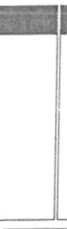 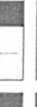 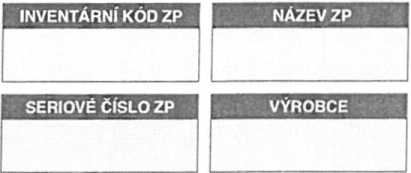 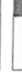 Vážený pane Kadlci, na vaši žádost Vám zasílám cenovou nabídku obsahující ceny BTK námi servisovaných přístrojů a ceny pravidelně měněných dílů, které vychází na rok 2020. Navíc jsou v kalkulaci uvedené ceny náhradních dílu, u kterých již evidujeme horší stav a existuje šance, že tyto díly bude nutné vyměnit.Poznámka pro zákazníka:Celkem netto:	128 305,35Celkem včetně DPH:	154 777,08DARTIN spol. s r.o. xxxxxxxxxxxxxxxxxxxxDARTIN spol. s r.o., Suchdolská 688, 252 62 HoroměřiceTel./fax: 241 470 361 - 261 216 076 . IC 40763781 - DIC CZ40763781 Raiffeisenbank a.s. - č. ú. 1455852001/5500 t Moneta Money Bank a.s - č. ú. 206105510/0600 DARTIN spol.s r.o. - zapsáno v obchodním rejstříku u Městského soudu v Praze, pod spisovou značkou C/2666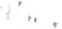 r Por.č.Druh přístrojeTyp přístrojeUmístěn í/odd.Výrobní čísloInventární číslo |Dat.nákupu1Přístroj pro aktivní CPAPInfant Flow SiPAPNeonatologická JIPAFN01480900550030.12.19992Přístroj pro aktivní CPAPInfant Flow SiPAPNeonatologická JIPAFN01437900540012.7.20053Směšovač plynůMixer SECHR!STNeonatologická JIP59313906890022.12.20084Přistroj pro aktivní CPAPInfant Flow SiPAPNeonatologická JIPAJN032019068300x216.1.20095Směšovaé plynůMixer SECHRISTNeonatologická JIP52637♦22.9.20096Směšovač plynůMixer SECHRISTNeonatologická JIP52638•22.9.20097Mobilní zvedák #Viking MARO-NIP750557491293002.9.20118Mobilní zvedák #Viking MOIPOO-S750312991510006.3.20129Elektrická odsávačka # **Odsávačka OB 1000Neonatologická JIP2101710966♦24.4.201810Ventilátor #**FABAIN +nCPAP EvolutionNeonatologická JIPAN-02174DM926140224.4.201811Mobilní zvedák UViking MDIOP9403253♦20.9.201812Mobilní zvedák #Viking LARO- budova 237800506*20.9.201813Příslušenství L1KO#LikoStretch 6001CARO- budova 234308411*20.9.201814Příslušenství L1KO#OctostretchDIOP4205064*20.9.201815Ventilátor# **FABIAN HFONeonatologická JIPAl-00957DM928516.11.2018Poř.č.	Druh přístrojePoř.č.	Druh přístrojeTyp přístrojeUmístění/odd.Výrobní čísloInventární čísloDat instalace16Ventilátor# **FABIAN HFONeonatologická JI PAI-00954DM928526.11.201817Ventilátor# **FABIAN HFONeonatologická JIPAL-00216DM928546.11.201818Ventilátor# **FABIAN HFONeonatologická JIPAL-002I7DM928536.11.201819Ventilátor# **FABIAN HFONeonatologická JIPAL-002046.11.201820Ventilátor# **FABIAN HFONeonatologická JIPAL-00203DM928576.11.201821Ventilátor# **FABIAN HFONeonatologická JIPAL-002026.11.201822Zvlhčovač # **Aircon Dual-servoNeonatologická JIP20183007016.11.201823Zvlhčovač# **Aircon Dual-servoNeonatologická JIP20183006876.11.201824Zvlhčovač # **Aircon Dual-servoNeonatologická JIP20183007056.11.2018 í25Zvlhčovač# **Aircon Dual-servoNeonatologická JIP2018300704DM92853016.11.2018 !26Zvlhčovač # **Aircon Dual-servoNeonatologická JIP2018300706DM92857016.11.201827Zvlhčovač # **Aircon Dual-servoNeonatologická JIP2018300700DM92856016.11.201828Zvlhčovač# **Aircon Dual-servoNeonatologická JIP20183006846.11.201829Ventilátor transportní # **BabyPACBlOONeonatologická JIP1712077DM928596.11.201830Hypotermie # **Tecotherm NEONeonatologická JIP2018/16/01DM9286523.11.2018Poř.č. ]Druh přístrojeTyp přístrojeUmístěn í/odd.Výrobní čísloInventární čísloDat. instalace31Mobilní zvedák #Viking MCKG694037949.1.201932Mobilní zvedák #Viking MCKG 16 a 17 pavilon94037969.1.201933Novorozenecké lůžko tt **LifeStartNeonatologické odd.1807211.12.202034Příslušenství k nov. lůžku # **AlphaCoreNeonatologické odd.00112611.12.202035Směšovač plynů * *Mixer SechristNeonatologické odd.8604411.06.2020PopisVýrobceTypCena vč. MIS/Ksbez DPHNovorozenecký inkubátorAir-Shields, AtomC100, C200, C400, C450.102Novorozenecký inkubátorAir-Shields, Atom, David NingboC550, C2000, V-2100, YP-2000, 1012 564,00Transportní inkubátorAir-Shields, AtomTI-500, TI-2000Vyhřívané lůžkoAir-Shields, AtomIICS-90, Resuscitaire, HKN-93, HKN-2001,103, SunflowerNovoroz. inkubátor / vyhř. lůžkoAtom100Ventilátor transportníSmiths pneuPACbabyPAC, transPAC, paraPAC, paraPAC+, ventiPAC, VR13 424,00Resuscitační přístrojDavid NingboNEO-INeonatální ventilátorAcutronicFabian, Fabian EVO, Fa nCPAP4 837,00Neonatální ventilátorAcutronicFABIAN HFO5 363,00Tryskový ventilátorAcutronicMonsoon, MistralInfant Flow nCPAP systémViasys/CareFusionInfant Flow Driver nCPAPPřístroj pro aktivní CPAPViasys/CareFusion,AcutronicInfant Flow SiPAP, Advance, Fabian Therapy Evolution3 508,00Neinvazivní bilirubinometrAir-Shields, NatusMinolta JM-101, JM-102, BiliCareFototerapeutická lampaAir-Shields, Astek, Atom, David NingboFluoro-Lite, Micro-Lite, Atom, XHZ-90, NBB1, NeoBlue, NeoBlue Mini, NeoBlue Cozy, PT533, MaviLED Bili-TherapyZvlhčovač dýchacích plynůWilamedPMH5000Zvlhčovač dýchacích plynůWilamedAirCon1 946,00Směšovač plynůSechristvšechny modely881,00Monitor cerebralních funkcíNatus, InspirationCFM 6000, UniqueNasální terapeutický systémVapotherm2000i high-flow therapyNasální terapeutický systémVapothermPrecision FlowHypo- a hyperterm. systémStryker/Gaymar, InspirationMedi-Therm; Tecotherm NEO3 127,00Vzduchový ohřívací systémStryker/GaymarThermaCareElektrická odsávačkaBoscarolOBIOOOFA AVIO904,00Elektrická odsávačkaBoscarolOB 500/1000/2000/3000670,00PřístrojVýrobceTypCena vč.MIS/ksLůžko AvantGuardHill-Rom800, 900, 1200,1400, 1600, XTLůžko EvolutionHill-Romvšechny modelyLůžko DynamisHill-RomLI-150, GerialitKřeslo AnatomeHill-Romvšechny modelyPorodní lůžko AffinityHill-Romvšechny modelyLůžko VersaCare s aktivní matraciHill-RomVC700 - VC755Lůžko TotalCare s pasivní matraciHill-RomTC100, P1900Lůžko TotalCare s aktivní matraciHill-RomTC300 - TC655, SpO2RTLůžko Progressa s aktivní matraciHill-RomP7500Transportní lůžko TranStar, DuraStarHill-Romvšechny modelyPopáleninové lůžko Clinitron (pouze kontrola bez výměny náplně)Hill-Romvšechny modelyAktivní matrace Primo, ClinActiv, P330Hill-Romvšechny modelyAktivní matrace Duo a Duo 2Hill-Romvšechny modelyAktivní matrace V-CueHill-Romvšechny modelyAktivní matrace CliniDyne, ScanTurnGaymar/ Strykervšechny modelyMobilní pacientský zvedákLIKO/Hill-Romvšechny modely1 346,00Stropní pacientský zvedákLIKO/Hill-RomLikorall, Multirall,motor, kolejniceHrudní oscilátor The VestHill-Rom105; 205DPHOBJ. č.POPISKSCENA/KS -%CELKEMVCETNE DPH21BTK ŠECH 2BTK - směšovač plynů Sechrist6881,005 286,006 396,0621BTK SiPAP 2BTK - Infant Flow SiPAP 263 508,0021 048,0025 468,0821BTK VIKBTK - mobilní zvedák Viking M61 346,008 076,009 771,9621VP02Výjezdní poplatek51 931,009 655,0011 682,5521777242-101Servisní sada (kit), Infant Flow SiPAP (BTK SiPAP)39 986,0029 958,0036 249,182121919-001-98PCB solenoidů a senzorů (výměna předepsaná výrobcem po 5-ti letech na SiPAP)127 941,7927 941,7933 809,5721PSTHodina práce servisního technika11 035,001 035,001 252,35213522KFiltr sméšovače vzduch/kyslík (BTK MixerSechrist)61 307,247 843,449 490.56213525Jednocestný ventil, (černý) (BTK Mixer Sechrist)6653,283 919,684 742.81213529EFiltr odkalovače vzduch (BTK Mixer Sechrist)31 307,243 921,724 745,28213529JNádobka odkalovače (BTK Mixer Sechrist)11 519,461 519,461 838,551520490031Ruční dálkový bezdrátový ovladač HBL 20 (Viking)17 873,267 873,269 054,2521alkaaaAlkalická baterie AAA (Viking)638,00228,00275,88